Analysing SkyfallHow are genre, character and narrative established in the opening 2 minutesConsider camera and mise en scene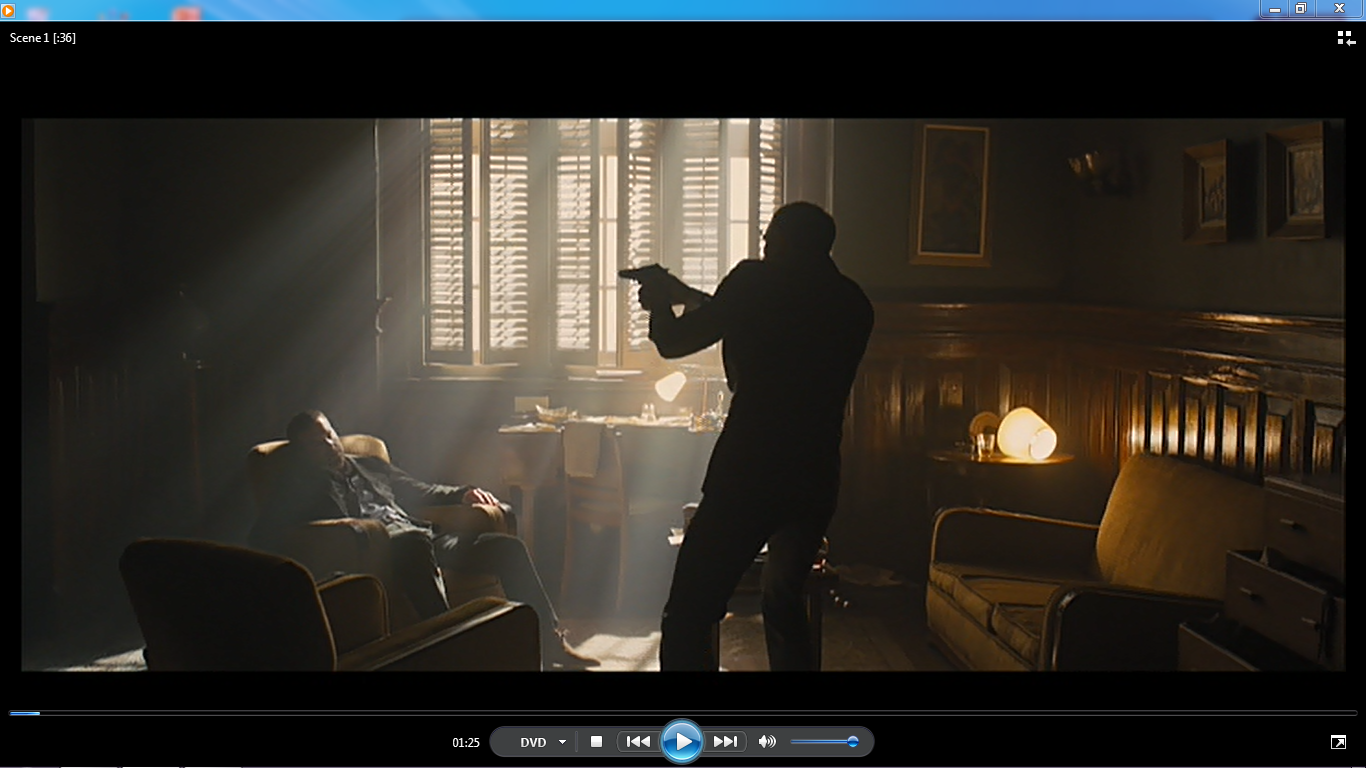 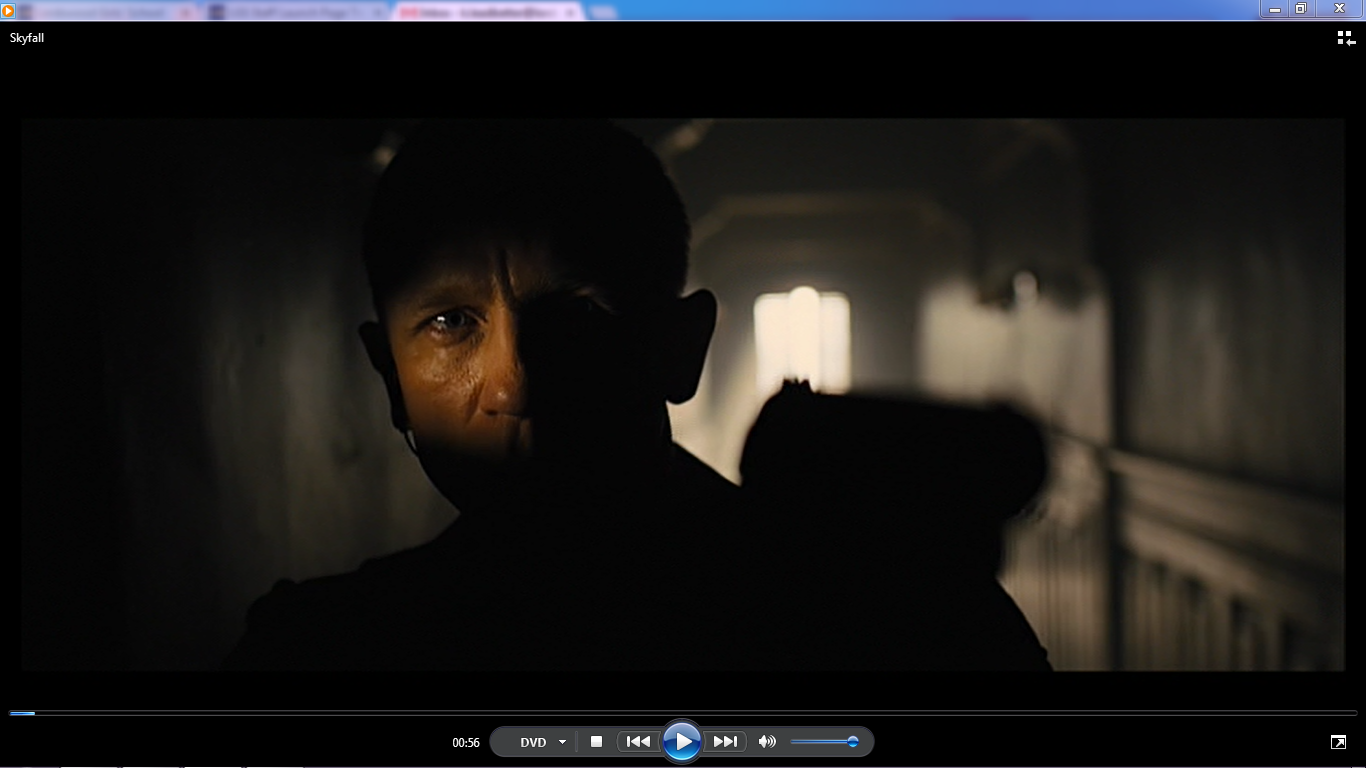 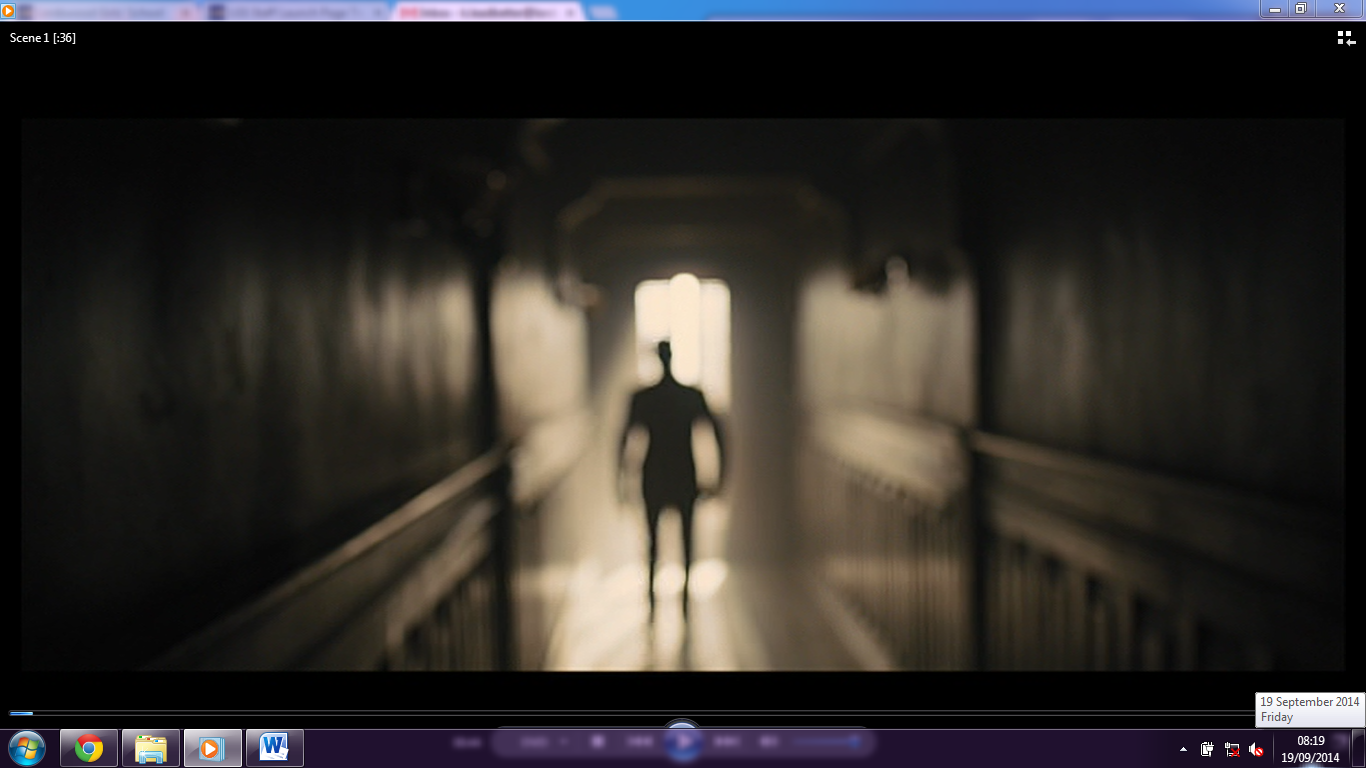 